				  บันทึกข้อความส่วนราชการ     งานนโยบายและแผน สำนักปลัด  องค์การบริหารส่วนตำบลหนองแสงที่    มค.83001.2/                                            วันที่  28 กรกฎาคม พ.ศ.2563	เรื่อง  ขอรายงานผลการดำเนินโครงการตามแผนพัฒนาท้องถิ่น ประจำปีงบประมาณ พ.ศ.2563 เพื่อดำเนินจัดทำรายงานการติดตามและประเมินผลแผนพัฒนาท้องถิ่นองค์การบริหารส่วนตำบลหนองแสงอ้างถึง  1.ระเบียบกระทรวงมหาดไทยว่าด้วยการจัดทำแผนพัฒนาขององค์กรปกครองส่วนท้องถิ่น พ.ศ.๒๕๔๘ และที่แก้ไขเพิ่มเติมถึง(ฉบับที่ 3) พ.ศ. 2561	สิ่งที่ส่งมาด้วย	1. แบบฟอร์มการรายงานผลการดำเนินโครงการตามแผนพัฒนาท้องถิ่น  จำนวน 1 ชุด	เรียน    นายกองค์การบริหารส่วนตำบลหนองแสง	ตามระเบียบกระทรวงมหาดไทยว่าด้วยการจัดทำแผนพัฒนาขององค์กรปกครองส่วนท้องถิ่น พ.ศ.๒๕๔๘ และที่แก้ไขเพิ่มเติมถึง(ฉบับที่ 3) พ.ศ. 2561   หมวด  ๖  ข้อ ๒๘  และ  ๒๙  กำหนดให้คณะกรรมการติดตามและประเมินผลแผนพัฒนาท้องถิ่น  ทำหน้าที่  กำหนดแนวทาง  วิธีการติดตามและประเมินผลแผนพัฒนา  ดำเนินการติดตามและประเมินผลแผนพัฒนา  รายงานผลและเสนอความเห็นซึ่งได้จากการติดตามและประเมินผลแผนพัฒนาต่อผู้บริหารท้องถิ่นเพื่อให้ผู้บริหารท้องถิ่นเสนอต่อสภาท้องถิ่นและคณะกรรมการพัฒนาท้องถิ่น  พร้อมทั้งสรุปผลการติดตามและประเมินผลแผนพัฒนาท้องถิ่น ประกาศให้ประชาชนในท้องถิ่นทราบในที่เปิดเผยภายใน 15 วันนับแต่วันที่ได้รายงานผลและเสนอความคิดเห็นดังกล่าวและต้องปิดประกาศโดยเปิดเผยเป็นระยะเวลาไม่น้อยกว่าสามสิบวัน โดยอย่างน้อยปีละหนึ่งครั้ง  ภายในเดือนธันวาคมของทุกปี  		เพื่อให้การดำเนินงานติดตามและประเมินผลแผนพัฒนาท้องถิ่นองค์การบริหารส่วนตำบลหนองแสง ประจำปีงบประมาณพ.ศ. ๒๕63 เป็นไปตามระเบียบกระทรวงมหาดไทยว่าด้วยการจัดทำแผนพัฒนาขององค์กรปกครองส่วนท้องถิ่น พ.ศ.๒๕๔๘ และที่แก้ไขเพิ่มเติมถึง(ฉบับที่ 3) พ.ศ. 2561 จึงขอให้ท่านแจ้งหัวหน้าส่วนราชการทุกส่วน ดำเนินการจัดทำรายงานผลการดำเนินงานโครงการตามแผนพัฒนาท้องถิ่นประจำปีงบประมาณ  พ.ศ. ๒๕63 ( ตามแบบฟอร์มการรายงานผลการดำเนินโครงการตามแผนพัฒนาท้องถิ่นที่ส่งมาพร้อมด้วยนี้ )  เสนอต่อผู้บริหารท้องถิ่นให้เสร็จสิ้น ภายในวันที่ 30 กันยายน พ.ศ.2563 เพื่อให้งานนโยบายและแผน สำนักปลัดองค์การบริหารส่วนตำบลหนองแสง รวบรวมและได้นำเสนอต่อคณะกรรมการติดตามและประเมินผลแผนพัฒนาท้องถิ่น  เพื่อดำเนินจัดทำรายงานผลการติดตามและประเมินผลแผนพัฒนาท้องถิ่นองค์การบริหารส่วนตำบลหนองแสง ภายในเดือนธันวาคมของทุกปี ตามระเบียบกระทรวงมหาดไทยว่าด้วยการจัดทำแผนพัฒนาขององค์กรปกครองส่วนท้องถิ่น พ.ศ.๒๕๔๘ และที่แก้ไขเพิ่มเติมถึง(ฉบับที่ 3) พ.ศ. 2561   หมวด  ๖  ข้อ ๒๙ (4)  เพื่อให้ผู้บริหารท้องถิ่นเสนอต่อสภาท้องถิ่นและคณะกรรมการพัฒนาท้องถิ่น ได้รับทราบต่อไป                      จึงเรียนมาเพื่อทราบและดำเนินการตามที่แจ้ง                                                           (ลงชื่อ)..................................................                    ( นายสายันต์ ช้างน้อย )                                                  นักวิเคราะห์นโยบายและแผนปฏิบัติการ/-ความเห็นหัวหน้า….-ความเห็นหัวหน้าฝ่ายงานนโยบายและแผน ................................................................................ ................................................................................                             (ลงชื่อ) ................................................................        	                                  (นายปรีชา   งามดี)                หัวหน้าฝ่ายงานนโยบายและแผน -ความเห็นของหัวหน้าสำนักปลัด  ..................................................................................................................                               ลงชื่อ........................................................        (นายอุทิศ  ล้ำจุมจัง)		                                                                                                                                                                                                                                หัวหน้าสำนักปลัด  -ความเห็นของปลัดองค์การบริหารส่วนตำบลหนองแสง......................................................................................................................................     				(ลงชื่อ) ............................................. (นายอนุชิต  โพธิมาตย์)รองปลัดองค์การบริหารส่วนตำบล รักษาราชการแทนปลัดองค์การบริหารส่วนตำบลหนองแสง-คำสั่งนายกองค์การบริหารส่วนตำบลหนองแสง......................................................................................................................................     						  ลงชื่อ…………………………………………………                                                                           (นายอนุชิต  โพธิมาตย์)                                                           รองปลัดองค์การบริหารส่วนตำบล รักษาราชการแทน                                                                      ปลัดองค์การบริหารส่วนตำบล ปฏิบัติหน้าที่                                                                  นายกองค์การบริหารส่วนตำบลหนองแสง        ทราบ.............................................			    ทราบ .........................................        ทราบ.............................................			    ทราบ .........................................                                                                                                                     /ทราบ ....       ทราบ.............................................			     ทราบ .........................................       ทราบ.............................................			     ทราบ .........................................      ทราบ.............................................			     ทราบ .........................................       ทราบ.............................................			     ทราบ .........................................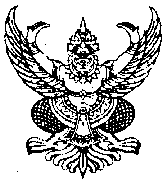 